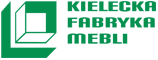                   P.P.H.U KIELECKA FABRYKA MEBLI              Adres:                    UL. ZAGNAŃSKA 232                                              25-563 KIELCE                 NIP:                      826-134-69-54DZIAŁ REKLAMACJI:P.P.H.U Kielecka Fabryka MebliUl. ZAGNAŃSKA 23225-563 KIELCETelefon:                    41 331 63 40 wew.3Email:                      reklamacje@k-f-m.plZgłoszenie reklamacyjneNR:Z tytułu:Gwarancja/ rękojmiaz dnia:KLIENT:Imię i nazwisko Klienta:Adres zamieszkania:Adres do korespondencji:Telefon/ Kom:Adres e-mail:TOWARIndeks/ Producent:Nazwa (oznaczenie towaru):Ilość towaru:Numer dowodu sprzedaży:Numer karty gwarancyjnej:Data nabycia towaru:Opis reklamacji:Niezgodność stwierdzono (data):Żądania Reklamującego:a) „Wyrażam zgodę na rozpatrzenie oraz ustalenie sposobu realizacji reklamacji przez serwis gwarancyjny producenta”.a) „Wyrażam zgodę na rozpatrzenie oraz ustalenie sposobu realizacji reklamacji przez serwis gwarancyjny producenta”.b) Rozporządzenie Parlamentu Europejskiego i Rady (UE) 2016/679 z dnia 27 kwietnia 2016 r. 
Dz.U. UE L.2016.119.1 z dnia 4 maja 2016 r., stosuje się od dnia 25 maja 2018 r. (dalej nazywamy je Rozporządzeniem).b) Rozporządzenie Parlamentu Europejskiego i Rady (UE) 2016/679 z dnia 27 kwietnia 2016 r. 
Dz.U. UE L.2016.119.1 z dnia 4 maja 2016 r., stosuje się od dnia 25 maja 2018 r. (dalej nazywamy je Rozporządzeniem).UWAGI:NUMER FAKTURY ZAKUPU:(podpis reklamującego)(podpis przyjmującego)